PONIEDZIAŁEK„Moi rodzice” Ćwiczenia w czytaniu:Wykonanie ćwiczeń w KARTACH PRACY cz. 4 – str. 50, 51. Ćwiczenia w książce „CZYTAM, PISZĘ, LICZĘ” – str. 90, 91    WTOREK„Pomagamy w domu” – coś dla rodziców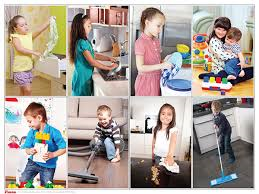 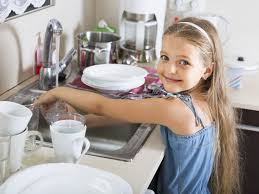 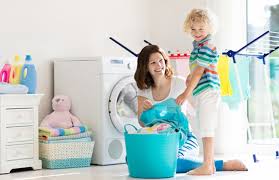 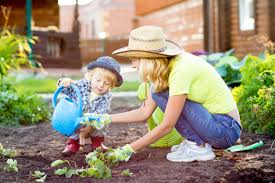 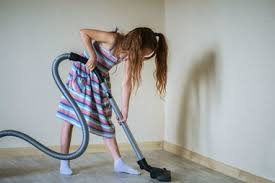 	Drodzy Rodzice od najmłodszego wieku dziecko może i powinno pomagać nam w drobnych obowiązkach domowych. Należy je jedynie odpowiednio do tego zachęcić. Dziecko szybko uczy się, że życie polega w dużej mierze na współpracy z innymi. Zbyt często wolimy sami wykonywać obowiązki domowe, bo tak jest szybciej i dokładniej. To bład! Umęczeni i rozgoryczeni, że nikt nam nie pomaga, sami powinniśmy mieć do siebie pretensje, bo to my nie przyzwyczailiśmy naszego dziecka, że o dom dbamy wspólnie. Kiedy należy właczyć dziecko w obowiązki domowe? Jak najszybciej. Dzieci naukę powinny zacząć od porządkowania własnej ptrzestrzeni, od sprzątania pokoju, ścielenia łóżka, odkładania majtek i skarpetek do kosza na brudną bieliznę, a następnie poprośmy je by zaczęły odnosić talerzyki po skończonym posiłku do zmywarki. Kilka propozycji obowiązków dla dzieci:6-latek:- mycie włosów (pod kontrolą rodziców)- układanie ubrań w szafie- wkładanie brudnych naczyń do zmywarki- pisanie kartek świątecznych, prezentowych- pomoc przy zakupach (może nieść lekkie trorby z kilkoma przedmiotami)- podlewanie roślin doniczkowych- samodzielne wiązanie butów- pomaganie w ogrodzie7/8/9-latek:- płukanie po sobie umywalkę i wannę- umycie sobie samodzielnie włosów- zrobienie sobie kanapki- odkurzanie - nakrywanie do stołu/ zebranie naczyń ze stołu- sprzątanie swojego pokoju, ścielenie łóżka- przygotowywanie śniadania- pomóc w przygotowaniu wspólnego posiłku- przygotowywanie sobie samodzielnie ubrań i plecaka do szkoły na nastepny dzieńUczmy nasze dzieci, by były jak najbardziej samodzielne i zaradne. Nie wychowujmy lenia. Ćwiczenia w KARTACH PRACY cz. 4, str. 52, 53ŚRODAWykonanie pudełeczka dla mamy (Wyprawka plastyczna)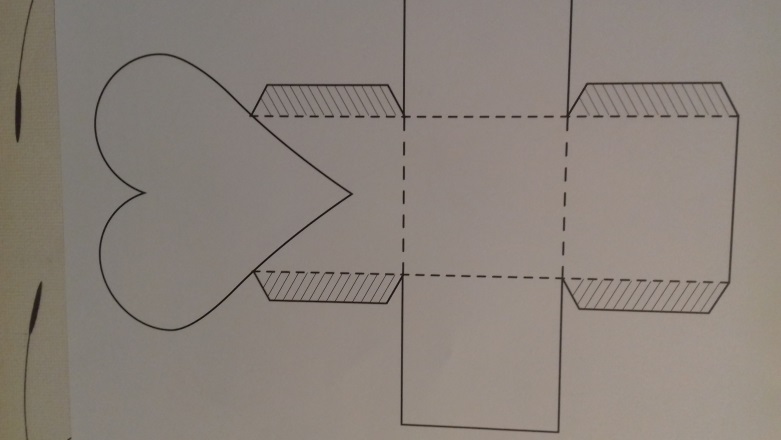 Etapy pracy:- kolorowanie serduszka i ozdabianie ścianek pudełka;- wycinanie całości, zginanie ścianek wzdłuż  linii przerywanych;- smarowanie klejem zakreskowanego miejsca, sklejanie pudełka.Ćwiczenia w KARTACH PRACY cz. 4, str. 54, 55CZWARTEK„Rodzinny przysmak”Zachęcam do wykonania smakołyku dla całej rodziny przez dziecko i jednego z rodziców. Oto przepis:- 500 ml śmietany 30% do ubijania (najlepiej łaciata, przed ubiciem wstawić na 2 godziny do lodówki)- 4, 5 łyżek cukru pudru (można więcej, można mniej)- 2 małe opakowania herbatników- 3 banany (można wykorzystać inne owoce)- 1 mleczna czekolada, kolorowa posypka (wg uznania) Śmietanę ubijamy z cukrem na sztywno. Odstawiamy do lodówki. Na dno szklanych pucharków układamy kolejne warstwy smakołyków np. pokruszone herbatniki, plasterki bananów, starta czekolada, śmietana, babany, śmietana i wierzch ozdobiamy startą czekoladą, kolorową posypką (wg uznania)plasterki banana, pokruszone herbatkiki, śmietna, starta czekolada, babany, śmietana i wierzch ozdobiamy startą czekoladą, kolorową posypką (wg uznania).Wstawienie tak przygotowanych deserów do lodówki.WAŻNE! Desery przygotowuje dziecko z pomocą rodzica, a nie rodzic przy asyście dziecka. Po skończeniu smakołyków, dzieci obowiązkowo pomagają porządkować kuchnię. Jeśli ktoś z państwa zdecyduje się na wykonanie deserów, serdecznie proszę o przesłanie zdjęć na naszego grupowego maila.  Ćwiczenia w KARTACH PRACY cz. 4, str. 56, 57.PIĄTEKPraca plastyczna „Moja Rodzina”Zadaniem dziecka jest narysować na kartce A-4 swoją rodzinę. 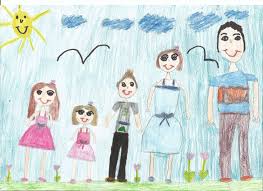 Ćwiczenia w KARTACH PRACY cz. 4, str. 58, 59.Gorąco zachęcam do wzięcia udziału w naszej zabawie, związanej ze zdjęciem lub rysunkiem rodzinnym!!!              Tata naprawia rower.             Dla mamy zrywam kwiaty.             Mama ma długie włosy.              Mam prezent dla taty.             Pomagam mamie i tacie.